077 ツリフネソウ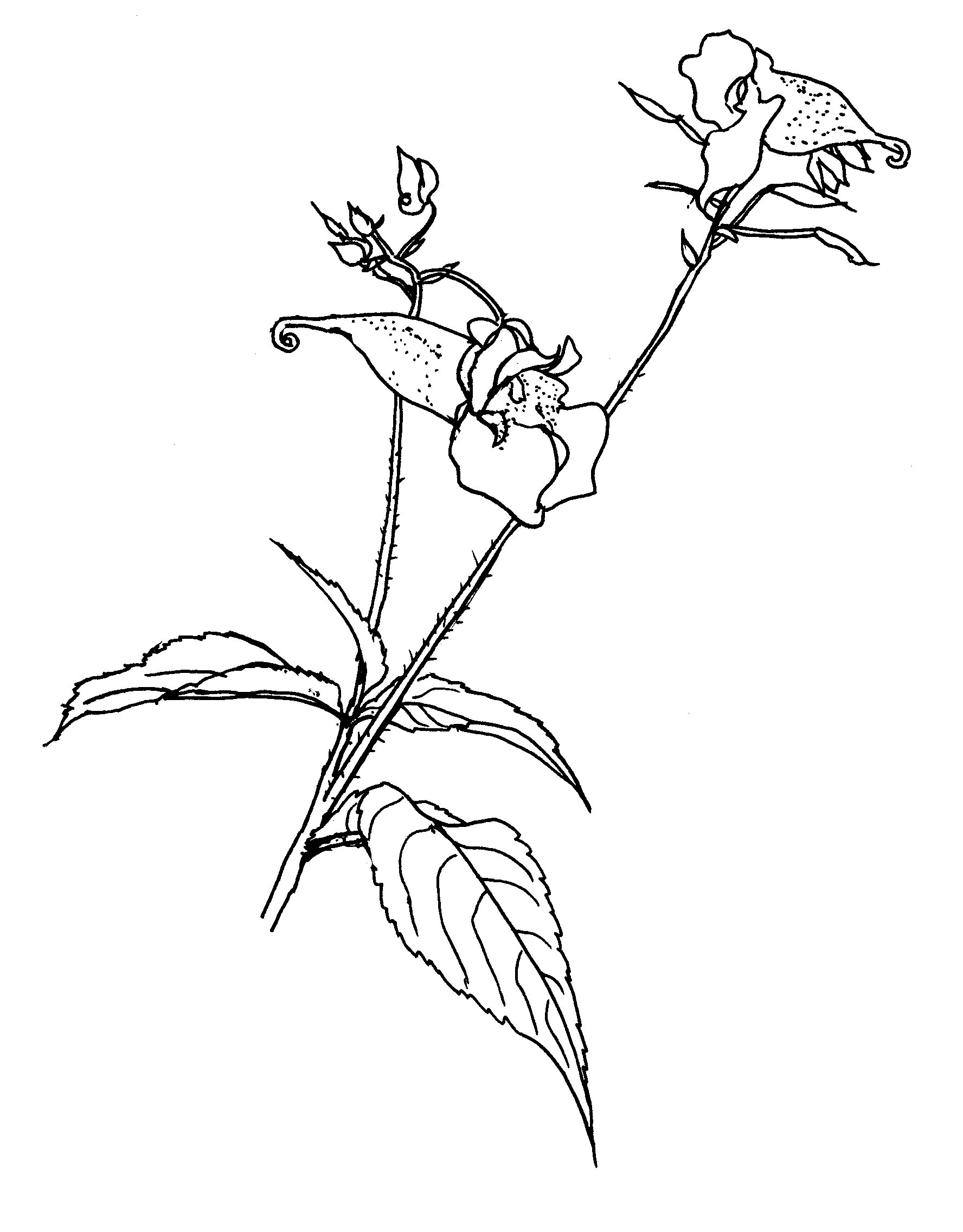 